Львівська міська рада
Департамент розвитку
Управління освіти
Відділ освіти Сихівського та Личаківського районів
Середня загальноосвітня школа № 42  м.Львова
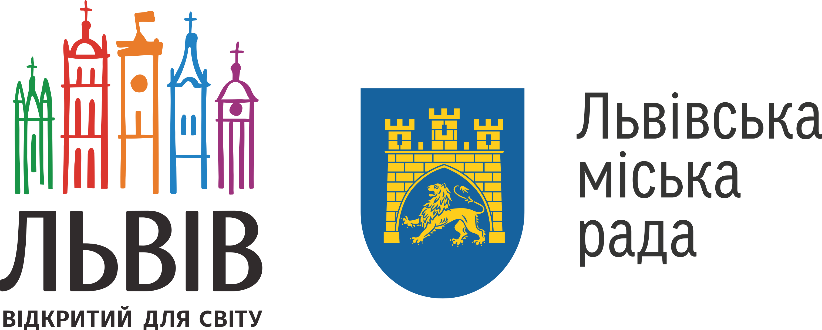                                                        Н А К А З 01.09.2023                                      м.Львів				№ 189-оПро призначення відповідальної особиз питань протидії булінгу та порядокрозгляду випадків булінгу в школі на  2023 – 2024 навчальний  рік            Відповідно Конституції України, Конвенції ООН про права дитини, законів України «Про освіту», «Про загальну середню освіту», «Про охорону дитинства», Закону України від 18 грудня 2018 року № 2657-VIII «Про внесення змін до деяких законодавчих актів України щодо протидії булінгу»,наказу Міністерства освіти і науки України від 28.12.2019 №1646 «Деякі питання реагування на випадки булінгу (цькування) та застосування заходів виховного впливу в закладах освіти», листа Міністерства освіти і науки України від 11.02.2020 № 1/9-80 «Про затвердження наказу Міністерства освіти і науки України від 28 грудня 2019 року №1646 «Деякі питання реагування на випадки булінгу (цькування) та застосування заходів виховного впливу в закладах освіти»», листа Міністерства освіти і науки України від 20.03.2020 № 6/480-20 «Про план заходів, спрямованих на запобігання та протидію булінгу (цькуванню) в закладах освіти», наказів Міністерства освіти і науки України: від 26.02.2020 № 293 «Про затвердження плану заходів, спрямованих на запобігання та протидію булінгу (цькуванню) в закладах освіти» та від 20.03.2020 № 420 «Про внесення змін до наказу Міністерства освіти і науки України від 26 лютого 2020 року № 293» , листа Міністерства освіти і науки України від 13.04.2020 № 1/9-207 «Роз’яснення щодо застосування наказу Міністерства освіти і науки України від 28.12.2019 № 1646» та  з метою створення у школі  безпечного освітнього середовища, вільного від насильства та булінгу (цькування)НАКАЗУЮ :1. Призначити відповідальною особою з питань протидії булінгу в школі  на 2023-2024 навчальний  рік Оксану Дупелич, соціального педагога.1.1.Організувати проведення регулярного моніторингу безпечності та комфортності освітнього середовища закладу шляхом опитування, анкетування та вжиття відповідних заходів реагування. 1.2. Затвердити план заходів спрямованих на запобігання та протидію булінгу (цькування). Додаток 1. 1.3. Затвердити план заходів з кібербезпеки спрямованих на запобігання та протидію небезпекам в інтернеті. Додаток 2.   1.4. Організувати здійснення контролю за виконанням плану заходів,   спрямованих на запобігання та протидію булінгу (цькування) в школі.2. Створити комісію з розгляду випадків булінгу  серед учасників освітнього процесу на 2023-2024 навчальний рік у такому складі:Голова комісії – М. Курчиян, заступник директора з виховної роботи.Секретар комісії (відповідальна особа) – О. Дупелич, соціальний педагог.Члени комісії: Г.Ціж, практичний психолог, Н. Тимців, педагог-організатор,О.Шай, сестра медична,С.Кокідько, учитель предмету Захист України, Н. Мисяк , юристконсульт,М.Дацко-Грабар, асистент вчителя, представник від батьків (за згодою). 3. Засідання комісії проводити у випадку письмової заяви на ім’я директора школи, до її роботи залучати батьків, чиї діти причетні до випадків булінгу (цькування).4. З метою профілактики проявів негативної поведінки учнів, чиї дії у майбутньому можуть кваліфікуватися як булінг, невідкладно скликати засідання комісії та залучати батьків учнів причетних до неправомірних дій.5. До роботи комісії залучати уповноважених осіб  ювенальної превенції  та служби у справах дітей (за згодою).6. Класним керівникам 1-11-их класів  постійно проводити  роз’яснювальну роботу з учнями та батьками щодо їх відповідальності за дії, які прирівнюються до булінгу (цькування).7. Довести до відома усіх педагогічних працівників про персональну відповідальність за випадки  булінгу (цькування) з їх боку чи спробу втаємничення таких випадків зі сторони учнів чи колег по роботі.8.  Контроль за виконанням наказу залишаю за собою. 	Директор  школи 				Микола КОРОЛЬ